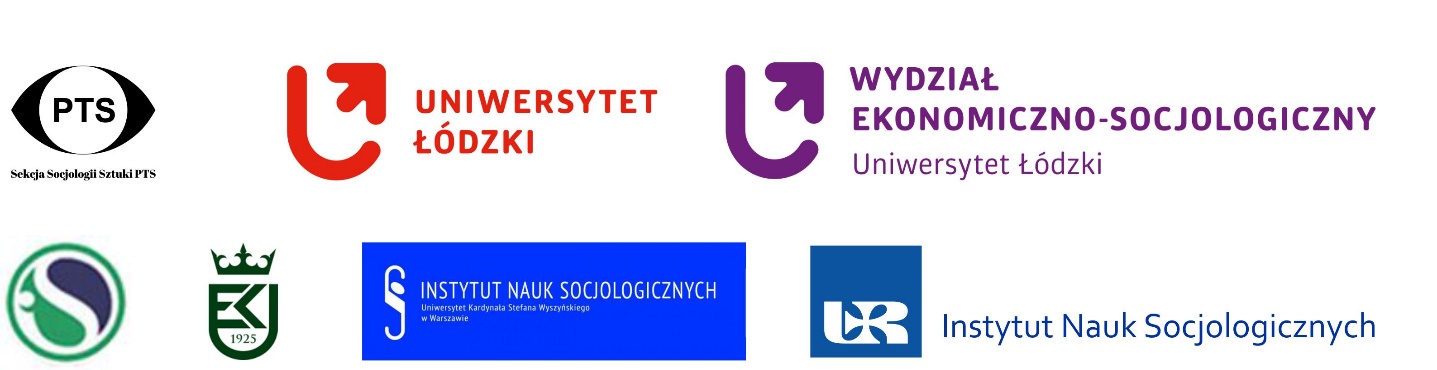 Call for PapersIII Ogólnopolska Konferencja Naukowa z cyklu „Socjologia sztuki w Polsce: szkoły, paradygmaty, kierunki badań”„Wspólnoty estetyczne i instytucje artystyczne”4–5 czerwca 2020 r.Miejsce obrad: Uniwersytet Łódzki, Wydział Ekonomiczno-Socjologiczny, ul. Rewolucji 1905 r. 41/43, ŁódźTermin zgłaszania referatów: 19 kwietnia 2020 r.Organizatorzy konferencji:Sekcja Socjologii Sztuki Polskiego Towarzystwa SocjologicznegoInstytut Socjologii Uniwersytetu ŁódzkiegoInstytut Nauk Socjologicznych Uniwersytetu Kardynała Stefana Wyszyńskiego w Warszawie Katedra Socjologii Uniwersytetu Ekonomicznego w KrakowieInstytut Nauk Socjologicznych Uniwersytetu RzeszowskiegoInformacja związana z koronawirusemZaproszenie do udziału w konferencji przekazujemy w okresie wzmożonych prób ograniczenia zasięgu wirusa SARS CoV-2, wywołującego chorobę COVID-19. Objęły one również polski świat akademicki, a ich skutkiem jest odwołanie wielu wydarzeń. Niemniej kierujemy się przesłanką, że do czerwca sytuacja epidemiologiczna może ulec poprawie. Dlatego pozostajemy przy dotychczasowych planach i przygotowaniach.Jeśli mimo wszystko okaże się, że z przyczyn od nas niezależnych konferencja nie może zostać zorganizowana na początku czerwca na Uniwersytecie Łódzkim, niezwłocznie o tym Państwa powiadomimy. Ewentualne informacje na ten temat będą dostępne pod następującymi adresami:http://pts.org.pl/category/komunikaty-sekcja-sztuki/https://www.facebook.com/socjologiasztuki/W przypadku takiej zmiany prawdopodobnie najbliższym dogodnym terminem byłby październik 2020 roku. Chcielibyśmy jednak ponownie podkreślić, że w tej chwili postępujemy zgodnie z planem i dążymy do zorganizowania konferencji 4–5 czerwca.Z góry dziękujemy za Państwa wyrozumiałość!	Serdecznie zapraszamy do udziału w ogólnopolskiej konferencji naukowej „Wspólnoty estetyczne i instytucje artystyczne”, która jest trzecią częścią cyklu „Socjologia sztuki w Polsce: szkoły, paradygmaty, kierunki badań”. Impulsem do organizacji wydarzenia jest zamiar dalszego integrowania wokół Sekcji Socjologii Sztuki PTS środowiska polskich badaczy i badaczek społecznych zainteresowanych szeroko rozumianą problematyką sztuki i kultury artystycznej oraz edukacją kulturalną i artystyczną. Jesteśmy przekonani, że proponowana konferencja stanie się miejscem swobodnej wymiany pomysłów i idei w tej dziedzinie.Chcielibyśmy, aby w ramach konferencji pojawiły się nie tylko prezentacje wyników badań empirycznych, ale też rozważania teoretyczne i metodologiczne, relacje z praktyk podejmowanych w polu działań edukacji kulturalnej i doświadczeń artystycznych. W trakcie obrad przewidujemy organizację sesji plenarnych, panelowych, a także sesji posterowej (plakatowej).Proponujemy, by problematyka wydarzenia dotyczyła m.in. następujących zagadnień:Ramy teoretyczne i metodologiczne społecznie zorientowanych badań sztuki i kultury artystycznej: dylematy teoretyczne (paradygmaty, szkoły, aparatura pojęciowa), problemy metodologiczne, związki nauk społecznych i humanistycznych z naukami o sztuce, wyzwania stojące przed społecznymi badaniami sztuki, kondycja socjologii sztuk wizualnych, werbalnych, fabularnych, niefabularnych, polska socjologia sztuki.Instytucje artystyczne: instytucje związane ze sztuką a wyzwania współczesności (strategie adaptacji, kierunki działania), szkolnictwo artystyczne, marketing kultury i relacje z odbiorcami/publicznością, demokratyzacja sztuki.Wspólnoty estetyczne: wspólnoty, środowiska, grupy i więzi artystyczne, wspólnoty odbiorców, zagadnienia doświadczenia estetycznego, pokoleniowość w sztuce, mity artystyczne, sztuka narodowa, kanon artystyczny.Edukacja artystyczna: stan kształcenia artystycznego w Polsce, edukacja formalna i nieformalna, działalność amatorska, studia przypadków wybranych inicjatyw artystyczno-edukacyjnych, edukacja estetyczna.Ekonomiczne, społeczne i kulturowe uwarunkowania systemu artystycznego: społeczne światy artystyczne, proces stawania się artystą/artystką, dynamika karier artystycznych, sytuacja socjalna i bytowa artystów/artystek, prestiż zawodów artystycznych, marketing kultury, relacje między sztuką a strukturą społeczną.Sztuka a nowe i stare media: sztuka a czas, formy i funkcje sztuki wobec rozwoju mediów, przekształcenia relacji artystycznych z odbiorcami/widownią.Sztuki popularne: literatura, film, seriale, komiks, gry (cyfrowe i niecyfrowe) i inne. Analizy dzieł, zagadnienia definicyjne oraz dyskursywne związane z podziałami na sztukę elitarną i popularną, wysoką i niską, komercyjną i niekomercyjną.Antropologia sztuki nieprofesjonalnej: zjawiska marginalne dla pola sztuki zawodowej, a także związane z nimi identyfikacje, praktyki artystyczne i ekonomiczne, waloryzacje, popularyzacje, (nie)komercjalizacje – ze szczególnym uwzględnieniem zjawisk powstałych w ostatnich latach dzięki rozwojowi nowych mediów.Sztuka wobec społeczeństwa obywatelskiego i polityki: sztuka zaangażowana, sztuka i ruchy społeczne, miasto i sztuka, sztuka protestu, sztuka i wpływ polityczny, instrumentalizacja sztuki, problemy społeczne w sztuce, relacje sztuki z państwem, wojną, pamięcią.Sztuka i  życie codzienne: funkcje sztuki w życiu codziennym jednostki, sztuka a rozwój osobisty, związki sztuki z emocjami, płcią, tożsamością, znaczenie sztuki w budowaniu, podtrzymywaniu i przekształcaniu relacji społecznych.Wykluczenie w sztuce: sztuka jako element reintegracji społecznej, sztuka w środowiskach zmarginalizowanych, sztuka odrzucona, kicz, tabu w sztuce, działania twórcze na pograniczu sztuk.Do udziału w konferencji zapraszamy przedstawicieli różnych dyscyplin naukowych zainteresowanych problematyką funkcjonowania sztuki w przestrzeni społecznej. Zapraszamy zatem badaczy sztuk plastycznych, wizualnych, muzyki, literatury, fotografii, teatru, filmu, architektury, wzornictwa przemysłowego, muzeów i galerii sztuki, a także innych, mniej oczywistych obszarów świata sztuki. Ponadto do uczestnictwa w konferencji zachęcamy pracowników instytucji kultury i organizacji pozarządowych oraz artystów, którym bliska jest problematyka społecznego charakteru sztuki.Ważne terminy19 kwietnia 2020 r. – termin nadsyłania zgłoszeń 26 kwietnia 2020 r. – ogłoszenie przyjęcia referatów 10 maja 2020 r. – termin wniesienia opłaty konferencyjnejOpłaty konferencyjne prosimy wpłacać, po potwierdzeniu przyjęcia referatu, na konto:Uniwersytet Łódzki, ul. Narutowicza 68, 90-136 ŁódźBank Pekao SAnumer 24 1240 6292 1111 0010 9705 0864W tytule wpłaty prosimy wpisać: Konferencja „Wspólnoty estetyczne i instytucje artystyczne” oraz imię i nazwisko osoby wpłacającej.Formularz zgłaszania abstraktów (maksymalnie 350 słów) dostępny jest tutaj.Opłata konferencyjna350 zł – profesorowie, doktorzy habilitowani, doktorzy 320 zł – członkowie Polskiego Towarzystwa Socjologicznego 270 zł – członkowie Sekcji Socjologii Sztuki PTS250 zł – pracownicy instytucji kultury, przedstawiciele organizacji pozarządowych, artyści220 zł – studenci, doktoranci350 zł – pozostałe osobyStudenci i doktoranci Uniwersytetu Łódzkiego są zwolnieni z opłaty konferencyjnej.Opłata obejmuje materiały konferencyjne, przerwy kawowe, obiady oraz udział w zaplanowanym wydarzeniu kulturalnym i wieczornym bankiecie (4 czerwca 2020 r.).Komitet naukowyks. dr hab. Witold Jedynak, Prof. UR (Instytut Nauk Socjologicznych UR)dr hab. Przemysław Kisiel, prof. UEK (Katedra Socjologii UEK)prof. zw. dr hab. Krzysztof Tomasz Konecki (Instytut Socjologii UŁ)dr hab. Tomasz M. Korczyński (Instytut Nauk Socjologicznych UKSW)dr Stanisław Krawczykdr hab. Jolanta Łodzińska, prof. UKSW (Instytut Nauk Socjologicznych UKSW)prof. dr hab. Anna Matuchniak-Mystkowska (Instytut Socjologii UŁ)dr hab. Paweł Możdżyński (Instytut Stosowanych Nauk Społecznych UW)dr Dominik Porczyński (Instytut Nauk Socjologicznych UR)mgr Agata Rozalska (Instytut Nauk Socjologicznych UKSW)prof. zw. dr hab. Bogusław Sułkowskidr hab. Ewelina Wejbert-Wąsiewicz (Instytut Socjologii UŁ)dr hab. Rafał Wiśniewski, prof. UKSW (Instytut Nauk Socjologicznych UKSW, Narodowe Centrum Kultury)dr hab. Krzysztof Wielecki, prof. UKSW (Instytut Nauk Socjologicznych UKSW)dr Katarzyna M. Wyrzykowska (Instytut Filozofii i Socjologii PAN)Komitet organizacyjnyprzewodnicząca: dr hab. Ewelina Wejbert-Wąsiewicz (Instytut Socjologii UŁ)dr hab. Przemysław Kisiel, prof. UEK (Katedra Socjologii UEK)dr Dominik Porczyński (Instytut Nauk Socjologicznych UR)mgr Agata Rozalska (Instytut Nauk Socjologicznych UKSW)dr Stanisław KrawczykKontakt: socjologia.sztuki.2020@gmail.comwww: http://pts.org.pl/category/komunikaty-sekcja-sztuki/https://www.facebook.com/socjologiasztuki/